INFORMACIJE O PRIJAVI KAZENIVEGA DEJANJA IN O KAZENSKEM POSTOPKUKje in kako prijavim kaznivo dejanje?Kaznivo dejanje lahko prijavite na policiji ali na državnem tožilstvu.To storite tako, da odidete na najbližjo policijsko postajo ali pisarno državnega tožilstva.Kaznivo dejanje lahko prijavite tudi s klicem na intervencijsko številko 113.Če želite prijavo podati anonimno (ne želite, da bi policija zabeležila vaše podatke), lahko to storite na številki policije 080-1200.Pisno prijavo lahko pošljete policiji po pošti, lahko pa tudi preko spleta – e-naznanilo kaznivega dejanja. Preko spleta lahko oddate anonimno e-prijavo.Kaj se zgodi, če si premislim in umaknem prijavo?Svojo prijavo policiji lahko tudi umaknete. V določenih primerih umik prijave ne vpliva na tek postopka. Kadar Kazenski zakonik določa, da se storilca določenega kaznivega dejanja preganja po uradni dolžnosti, mora policija preiskati okoliščine kaznivega dejanja, državni tožilec pa preganjati storilca ne glede na to, ali je žrtev podala prijavo ali pa jo je morda umaknila.Kadar pa Kazenski zakonik določa, da se pregon storilca posameznega kaznivega dejanja prične na predlog oškodovanca, umik prijave ustavi preiskovanje kaznivega dejanja in pregon storilca.Če boste umaknili prijavo potem, ko se je na sodišču že pričela glavna obravnava, boste najverjetneje morali plačati stroške postopka. Namreč, stroškov postopka vam sodišče ne bo zaračunalo le v primeru, če bo obdolženi (povzročitelj nasilja) izjavil, da bo on poravnal te stroške.Kaj sledi prijavi kaznivega dejanja? (kratek opis postopka)POLICIJAPo prijavi bo policija pričela preiskovati sum, da je bilo storjeno kaznivo dejanje. S tem namenom bodo zbirali različne informacije: od žrtev in drugih prič bodo zbirali izjave o tem kdaj, kje, kako je bilo storjeno dejanje in kdo ga je storil, ter odkrivali in zbirali druge dokaze. Ta faza postopka se imenuje predkazenski postopek.O vseh ugotovitvah bo policija obvestila            OKROŽNO DRŽAVNO TOŽILSTVO.OKROŽNO DRŽAVNO TOŽILSTVOOkrožno državno tožilstvo usmerja delo policije v predkazenskem postopku. Na podlagi ugotovitev policije, okrožni državni tožilec lahko v zadevi sprejme več odločitev:Vloži zahtevo za preiskavo (           PREISKOVALNI SODNIK)Vloži obtožnico brez predhodno opravljene preiskave  (           SODIŠČE)Se odloči, da ne bo vložil obtožnice oz. bo odstopil od pregona (            MOŽNOST OŠKODOVANCA, DA PREVZAME PREGON)Odstopi ovadbo v             POSTOPEK PORAVNAVANJAOdloži kazenski pregon (            ODLOG PREGONA)PREISKOVALNI SODNIKPreiskovalni sodnik na podlagi zahteve državnega tožilca vodi preiskavo. V preiskavi na podlagi gradiva, ki sta ga predhodno zbrala policija in državno tožilstvo, preiskovalni sodnik dodatno razišče kaznivo dejanje in zbira dokaze. V preiskavi tudi zasliši obdolženca, priče in druge vpletene. Na zaslišanje preiskovalni sodnik kot pričo lahko zasliši žrtev kaznivega dejanja. Žrtev se je vabilu sodišča dolžna odzvati in odgovarjati vprašanja. Po zaključeni preiskavi državni tožilec oceni, ali zbrani dokazi zadoščajo za nadaljevanje postopka. V tem primeru vloži obtožnico (           SODIŠČE).Lahko pa se odloči, da ne bo vložil obtožnice (            MOŽNOST OŠKODOVANCA, DA PREVZAME PREGON).SODIŠČEČe postane obtožnica pravnomočna (zoper njo obdolženec ni vložil ugovora ali je bil ugovor zavrnjen), se bo zoper obdolženca pričelo sojenje. Sodišče bo razpisalo enega ali več narokov, kamor bo povabilo stranke postopka (obdolženca, državnega tožilca in oškodovanca).Ko bo obtožnica postala pravnomočna, bo sodnik bo najprej razpisal predobravnavni narok. To je poseben narok, na katerem se bo obdolženi lahko izjavil o svoji krivdi – krivdo bo priznal ali pa ne.Če obdolženec krivdo prizna in sodišče priznanje sprejme, bo obdolženca spoznalo za krivega in opravilo narok, na katerem mu bo izreklo kazensko sankcijo (kazen), s tem bo sojenje obdolžencu končano.Če obdolženi krivde ne prizna, bo sodišče opravilo glavno obravnavo, ki se lahko odvije na več narokih. Na glavni obravnavi državni tožilec predstavi obtožnico, obdolženec poda svoj zagovor, sodišče pa izvede dokaze: zaslišanje prič (tudi žrtve), izvedencev, pregled dokaznih materialov (npr. fotografije, dokumente, itd.).SODBAS sodbo sodišče odloči, ali je obdolženi storil kaznivo dejanje, ali je zanj kazensko odgovoren in o kazenski sankciji. Sodišče lahko sprejme sodbo na podlagi priznanja obdolženca na predobravnavnem naroku ali pa po opravljeni glavni obravnavi.Sodbo sodnik razglasi na naroku. V 15 dneh, kadar je obtoženec v priporu, sicer pa v 30 dneh od razglasitve pa sodišče pripravi sodbo še v pisni obliki.Zoper sodbo je možna pritožba. Tudi žrtev se lahko pritoži zoper zavrnilno sodbo in oprostilno sodbo, ki jo izreče sodišče. Zoper obsodilno sodbo se lahko pritoži glede odločitve sodišča o premoženjskopravnem zahtevku, objavi pravnomočne sodbe in odločbe o stroških. Kadar žrtev prevzame pregon (oškodovanec kot tožilec), lahko izpodbija sodbo iz vseh pritožbenih razlogov.MOŽNOST OŠKODOVANCA, DA PREVZAME PREGON Vedno, kadar se državni tožilec odloči, da dejanja ne bo preganjal (če meni, da ni pravne podlage za pregon storilca kaznivega dejanja, ki se preganja po uradni dolžnosti), mora o tem obvestiti oškodovanca/ko (žrtev). To mora storiti v osmih dneh in ga/jo hkrati poučiti kaj lahko stori, da bo to pravico uresničil/a. Če se oškodovanec/ka odloči, da bo pregon prevzel/a oz. nadaljeval/a sam/a, mora to storiti v tridesetih dneh, odkar je prejel/a sporočilo državnega tožilca oz. sodišča. S to odločitvijo oškodovanec/ka postane oškodovanec/ka kot tožilec/ka in s tem pridobi vse pravice v postopku, ki jih ima sicer državni tožilec (razen tistih, ki jih ima državni tožilec kot državni organ). Pregon torej vodi oškodovanec/ka, kar od nje/ga zahteva angažma, tako v smislu časa kot tudi stroškov postopka. Če se oškodovanec odloči za to možnost, je priporočljivo, da si poišče strokovno pomoč (odvetnika).Če državni tožilec prične pregon, pa potem od njega odstopi, mora o tem oškodovanca/ko obvestiti sodišče.Če državni tožilec vloži obtožnico, sodišče pa odloči, da bo ustavilo postopek in s tem ne bo dopustilo sojenja, bo sodišče o tem obvestilo oškodovanca/ko. Ta ima pravico, da se zoper to odločitev sodišča pritoži. Če je pritožba uspešna, obstajata dve možnosti:Če se pritoži samo oškodovanec/ka, bo tako sam/a prevzel/a pregon;če se je zoper odločitev sodišča pritožil tudi državni tožilec, se bo postopek nadaljeval kot da ustavitve postopka ne bi bilo. POSTOPEK PORAVNAVANJATožilec se lahko v določenih primerih odloči, da bo zadevo odstopil v postopek poravnavanja. To pomeni, da storilec ne bo ne obtožen ne obsojen za kaznivo dejanje, če bo postopek poravnavanja uspešen. Takšno odločitev lahko sprejme le v primeru kaznivih dejanj, za katera je kot sankcija predpisana denarna kazen ali kazen zapora do treh let. Pri svoji odločitvi mora upoštevati  vrsto in naravo dejanja, okoliščine, v katerih je bilo storjeno, osebnost storilca, njegovo predkaznovanost itd.Postopek poravnavanja vodi neodvisen poravnalec, vendar le s pristankom oškodovanca (žrtve) in storilca. Če se žrtev in storilec s poravnavanjem strinjata, se izpelje postopek v katerem se doseže sporazum, ki mora biti v sorazmerju s težo in posledicami kaznivega dejanja.Osumljenec mora vsebino sporazuma izpolniti v določenem roku, ki ne sme biti daljši od treh mesecev.Ko prejme obvestilo o izpolnitvi sporazuma, državni tožilec ovadbo zavrže.Če tožilec na podlagi izpolnjenega sporazuma zavrže ovadbo, žrtev nima pravice prevzeti pregona               (            MOŽNOST OŠKODOVANCA, DA PREVZAME PREGON).ODLOG PREGONADržavni tožilec sme pod določenimi pogoji odložiti kazenski pregon. To sme storiti le s soglasjem oškodovanca/žrtve. Hkrati je odloženi pregon možen le v primeru kaznivih dejanj, za katera je predpisana denarna kazen ali zapor do treh let, ter nekaterih drugih kaznivih dejanj, če to opravičujejo posebne okoliščine. Pregon tožilec odloži, če je osumljenec pripravljen ravnati po navodilih državnega tožilca in izpolniti določene naloge. Te naloge so lahko: 1)     odprava ali poravnava škode; 2)     plačilo določenega prispevka v korist javne ustanove ali v dobrodelne namene ali v sklad za povračilo škode žrtvam kaznivih dejanj; 3)     oprava kakšnega splošno koristnega dela; 4)     poravnava preživninske obveznosti; 5)     zdravljenje v ustreznem zdravstvenem zavodu; 6)     obiskovanje ustrezne psihološke ali druge posvetovalnice; 7)     upoštevanje prepovedi približevanja žrtvi, kakšni drugi osebi ali dostopa na posamezne kraje.Če osumljenec v roku, ki ga določi državni tožilec, izpolni nalogo, se ovadba zavrže. To pomeni, da storilec ne bo ne obtožen ne obsojen za kaznivo dejanje.Če tožilec na podlagi izpolnjene naloge zavrže ovadbo, žrtev nima pravice prevzeti pregona (            MOŽNOST OŠKODOVANCA, DA PREVZAME PREGON).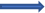 Kakšna je vloga žrtve (oškodovanca) v kazenskem postopku?Žrtev ima v postopku lahko vlogo oškodovanca in vlogo priče.Žrtev kot oškodovanec je eden od subjektov kazenskega postopka (tako kot sta subjekta kazenskega postopka npr. obdolženec in državni tožilec). Kot tak, ima oškodovanec določene postopkovne pravice.ŽRTEV KOT OŠKODOVANECOškodovanec se lahko udeleži posameznih dejanj v preiskavi, npr. ogleda (kraja kaznivega dejanja), zaslišanja izvedencev in prič. Oškodovanec pa ne more biti prisoten pri vseh dejanjih v fazi preiskave. Ne more namreč biti prisoten pri zaslišanju obdolženca in pri hišnih preiskavah. O preiskovalnih dejanjih, na katerih je lahko prisoten, oškodovanca obvesti preiskovalni sodnik.V času sojenja je oškodovanec lahko prisoten na vseh narokih glavne obravnave, torej vsakič, ko se njegova zadeva obravnava na sodišču. O času in kraju naroka oškodovanca obvesti sodišče. To velja tudi za tiste naroke, na katerih je sicer javnost izključena. Oškodovančeva prisotnost na narokih sicer ni obvezna, razen takrat, kadar je oškodovanec vabljen kot priča. Prisotnost na obravnavah je za oškodovanca vseeno lahko pomembna. Če se na glavni obravnavi državni tožilec odloči, da bo umaknil obtožnico, ima oškodovanec pravico prevzeti pregon in ga nadaljevati namesto državnega tožilca, vendar mora to izjaviti takoj.  Če oškodovanec takrat na glavni obravnavi ni prisoten, izgubi pravico nadaljevati pregon kaznivega dejanja.Oškodovanec ima tako v času preiskave kot tekom sojenja pravico pregledovati sodne spise in zbrane dokaze. To pravico oškodovancu sodnik lahko odreče, dokler oškodovanec ni zaslišan kot priča.Oškodovanec lahko tekom postopka podaja pripombe in predlaga nove dokaze. Pravico ima zahtevati, da se zberejo novi dokazi ali zaslišijo nove priče in postavijo novi izvedenci.Pravico ima tudi postavljati vprašanja (a z vsakokratnim dovoljenjem sodnika) obdolžencu, pričam in izvedencem ter dajati pripombe na njihove izjave.Oškodovanec ima pravico podati svojo zaključno besedo – po tem, ko je svojo zaključno besedo podal tožilec in preden jo poda obdolženec oz. njegov zagovornik. ŽRTEV KOT PRIČAKo je žrtev vabljena kot priča, se je dolžna odzvati vabilu sodišča, priti na sodišče in odgovarjati na vprašanja. Pred zaslišanjem sodnik priči pojasni pravice, ki jih ima.Žrtev kot priča lahko odkloni zaslišanje oz. je zaslišanja oproščena, če ima dolžnost varovanja uradne ali vojaške tajnosti; če je v sorodu z obdolžencem (njegov zakonec, zunajzakonski partner, mati ali oče, stara mati ali stari oče, otrok, posvojitelj, posvojenec, vnukinja ali vnuk ali kakšen drug bližnji sorodnik); ali ne sme posredovati podatkov, ki jih je izvedela med opravljanjem svojega poklica;Žrtev kot priča lahko odkloni odgovor na posamezna vprašanja, če je verjetno, da bi z odgovorom spravila sebe ali svojega bližnjega sorodnika v hudo sramoto, znatno materialno škodo ali v kazenski pregon.Žrtev kot priča ima pravico do povrnitve stroškov, povezanih s pričanjem, vključno s potnimi stroški, stroški za hrano in nastanitev in stroški zaradi odsotnosti z dela ali izgube dobička. Na to pravico žrtev opozori tudi sodnik, žrtev pa mora povračilo zahtevati takoj po zaslišanju.